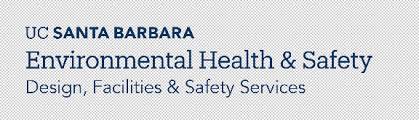 ProductItem No.DescriptionImagePriceAdesso Tru-Form Media 208 Media Contoured KeyboardPCK-208Bsplit key design encourages natural position and reduction of tension in hands, wrists, and forearms8 programmable one-touch “hot keys” built-in wrist support and split space barfaster, quieter typing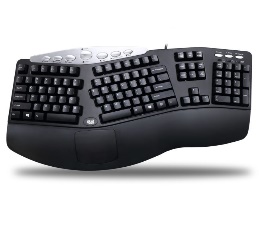 $40.00Evoluvent Essentials Full-Featured Compact KeyboardEKBlow profile reduces wrist strain12 one-touch hotkeysno Fn keys necessary (all functions accessible with one key)tactile bumps facilitate touch typing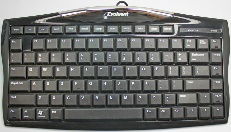 $49.95EvoluventReduced Reach Right-Hand KeyboardR3Kreduced reach for a more relaxed arm positionnumber pad on left side and navigation keys on rightdedicated short-cut keys for one-touch access to frequently used functions without using any Fn keys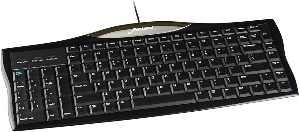 $55.00Goldtouch V2 Adjustable Comfort Keyboard for (PC/Mac GTU-00880”-30” of adjustments on horizontal and vertical planesstraightens hands, wrists, shoulders and backfits nicely into limited spaces reducing shoulder abductionsoft keys, low activation force increased tactile feel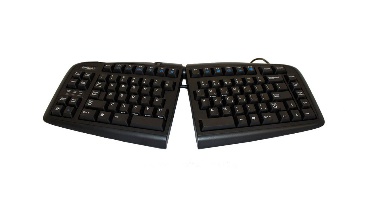 $119.00 Goldtouch Go2 Mobile Keyboard PC/MacGTP-0044Whighly portable – light, slim, easy to fold and carryBluetooth technology auto syncs with all devices0”-30” of adjustments on horizontal and vertical planeskeyboard has multimedia key support for Windows and Mac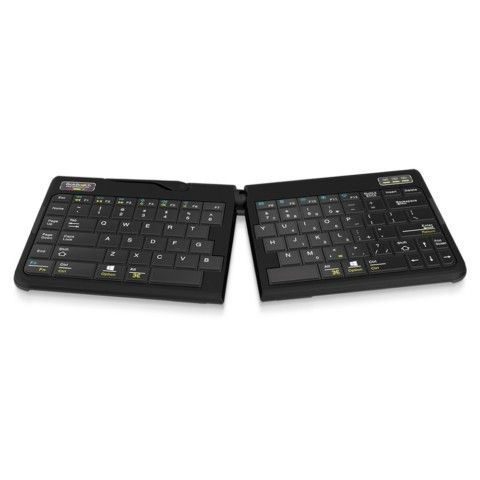 $139.00Goldtouch Black Gel Filled Palm Supports - Black952785Goldtouch Palm Supports provide a safe respite for the hands when not typing. Made from durable gel and smooth lycra. Goldtouch Palm Supports actively support each palm in alignment with the left and right sides of the keyboard while minimizing risk from contact stress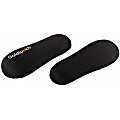 $21.49Goldtouch Numeric Keypad for PCGTC-0077ideal for right and left-hand usersincreases speed and comfort for users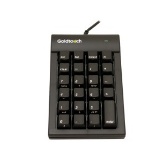 $60.00Goldtouch SlimLine Wrist Rest - Black#872065the Goldtouch SlimLine Wrist Rest provides a safe cushion for typists. smooth, stain-resistant Lycra coverworks well with today's thinner full-sized and mini keyboards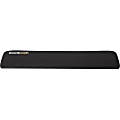 $25.19Goldtouch Go!2 Travel Laptop Stand AluminumGTLS-0055works with laptop computers and tabletsequally light, portable, and intuitive to usecan accommodate notebooks with up to 17-inchScreen height adjustable to bring your laptop screen to eye level with six (6) incline positionscomes with neoprene travel cover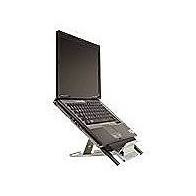 $59.00Microsoft Ergonomic Sculpt Wireless Desktop Keyboard and number pad- L5V-00001,Blackdomed keyboard shape to reduce and correct excessive wrist pronationnatural arc layout follows the curve of your fingertips reverse-tilt design positions the keyboard at the correct angle to give you a neutral wrist position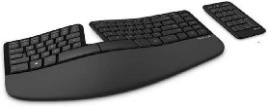 $110.95Logitech ERGO K860 Wireless Ergonomic Keyboard - Split Keyboard, Wrist Rest, Natural Typing, Stain-Resistant Fabric6684266K860reduces wrist bending by 25% and offers 54% more wrist support. curved, split keyframe pillowed wrist rest adjustable palm lift feature keeps your wrists in a natural posture, whether you're seated or standing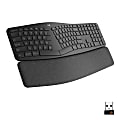  $130.00Logitech Wireless Wave KeyboardPN:920-00255wave shape supports actual varied finger lengthsadjustable keyboard heightprogrammable F keyscushioned, contoured palm restwireless with 3-year battery life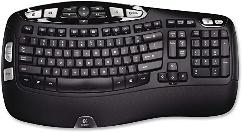 $59.99Kinesis Freestyle Pro Split adjustable Keyboard for PC989638adjustable splay, 9” or 20” for multiple body typeshas Microsoft Office Hotkeys (8) and media keyslow-force membrane switches with tactile feedback 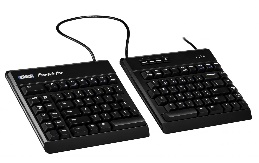 $109.00         Kinesis VIP 3 Accessory kit with Palm Supports981988provides multiple tent settings (5/10/15 degrees)includes palm supportseasy to assemble and operate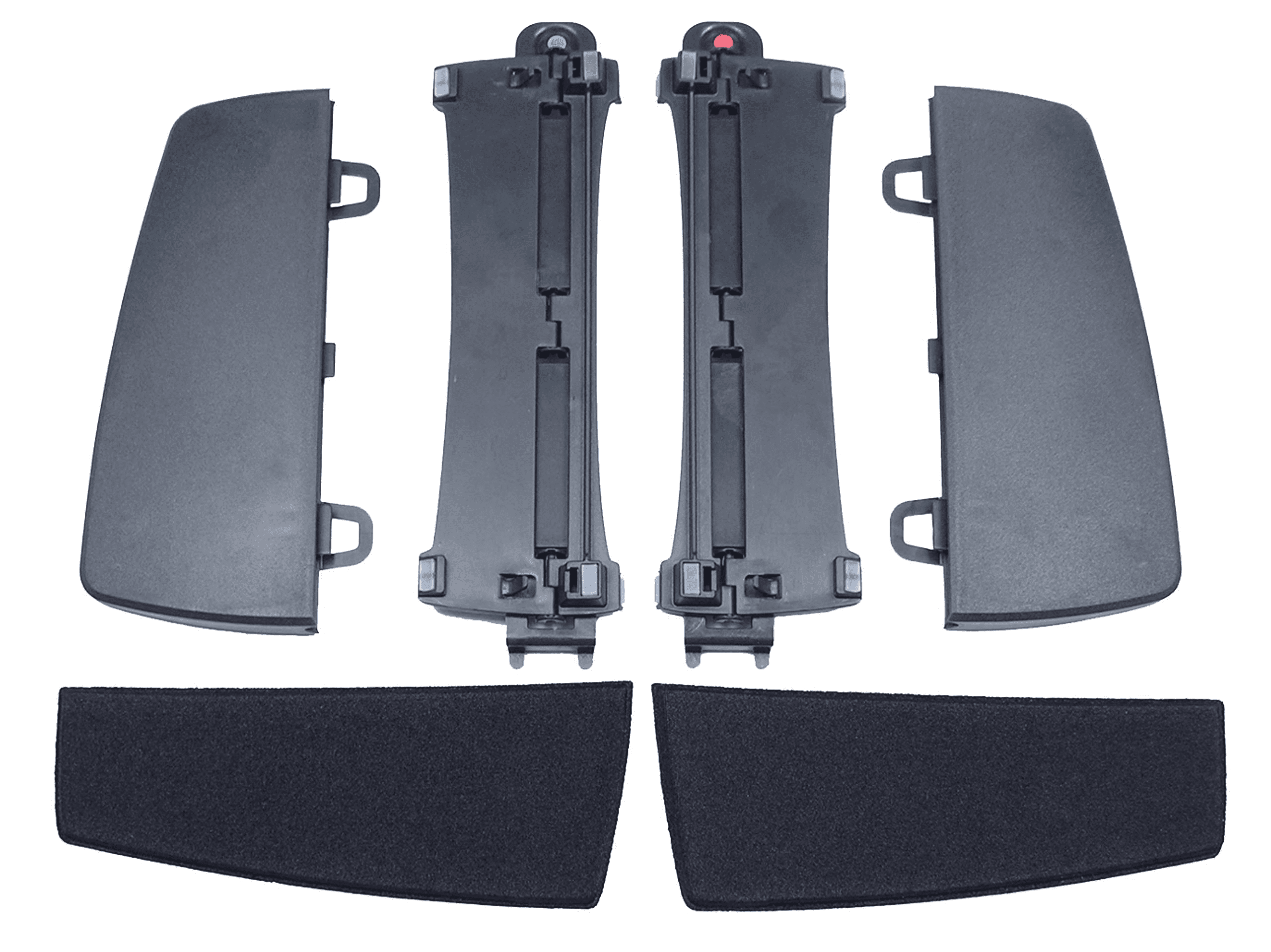 $54.00Products AvailableThrough Gateway at UC Preferred PricingPlease note: Prices, availability, supply chain issues and shipping delays may change without notice or price guarantees Gateway Vendors: Amazon, CDW, Office Depot, and Office Releif  